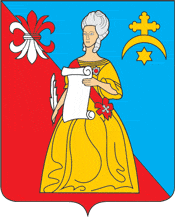 КАЛУЖСКАЯ ОБЛАСТЬЖУКОВСКИЙ РАЙОНАДМИНИСТРАЦИЯгородского поселения «Город Кременки»ПОСТАНОВЛЕНИЕО внесение изменений в Постановление от 17.10.2022г. № 121-п «Об основных направлениях бюджетной и налоговой политике МО ГП «Город Кременки» на 2023 год и плановый период 2024 и 2025 годы»                 « 31 » октября 2022 г.                                                                                №  134-пВ соответствии с Постановлением Правительства Калужской области от 25.10.2022г. № 810 «О внесении изменений в Постановление Правительства Калужской области от 21.09.2022г. № 715 «Об основных направлениях бюджетной и налоговой политике Калужской области на 2023 год и плановый период 2024 и 2025 годов»ПОСТАНОВЛЯЕТ:	Внести в постановление от 17.10.2022г. № 121-п «Об основных направлениях бюджетной и налоговой политике МО ГП «Город Кременки» на 2023 год и плановый период 2024 и 2025 годы» (далее -постановление) изменения, заменив в абзаце пятом пункта 6 раздела III "Реализация основных направлений бюджетной и налоговой политики МО ГП «Город Кременки»  на 2023 год и на плановый период 2024 и 2025 годов» при формировании бюджета МО ГП «Город Кременки» на 2023 год и плановый период 2024 и 2025 годов" приложения к постановлению "Основные направления бюджетной и налоговой политики МО ГП «Город Кременки» на 2023 год и на плановый период 2024 и 2025 годов» слова "в 2023 году - 6,1%" словами в "2023 году - 5,5%".Глава Администрации                                                                     С.Н. Гусев